SpellingDiamonds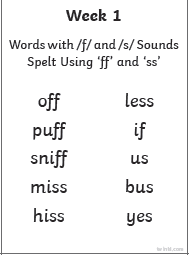 